Rate and finalise practice standard outcomesIT Quick Reference Guide - Auditors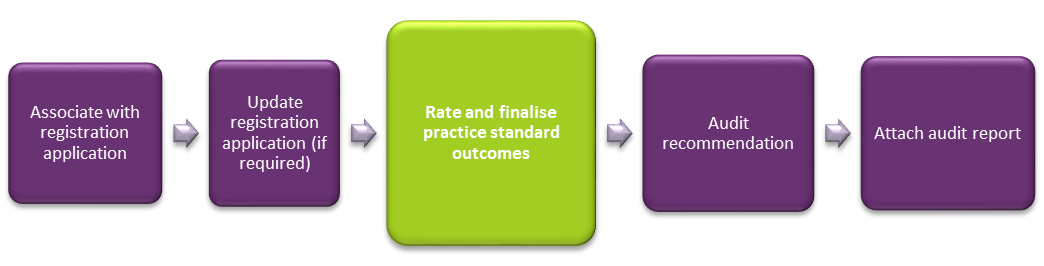 This guide demonstrates how an Auditor rates practice standard outcomes and finalises all practice standard modules for each registration application. This guide will help you to do the following:Rate practice standard outcomesFinalise practice standard moduleAdd registration groupsWitness a service delivery for registration groupNot witness a service delivery for registration groupRemove a registration groupUpdate service delivery questionsRate practice standard outcomesEach outcome must be rated before the practice standards can be finalised.Click Practice standards in the left hand side menu.Select a practice standards module.Select an outcome to rate then click Update. 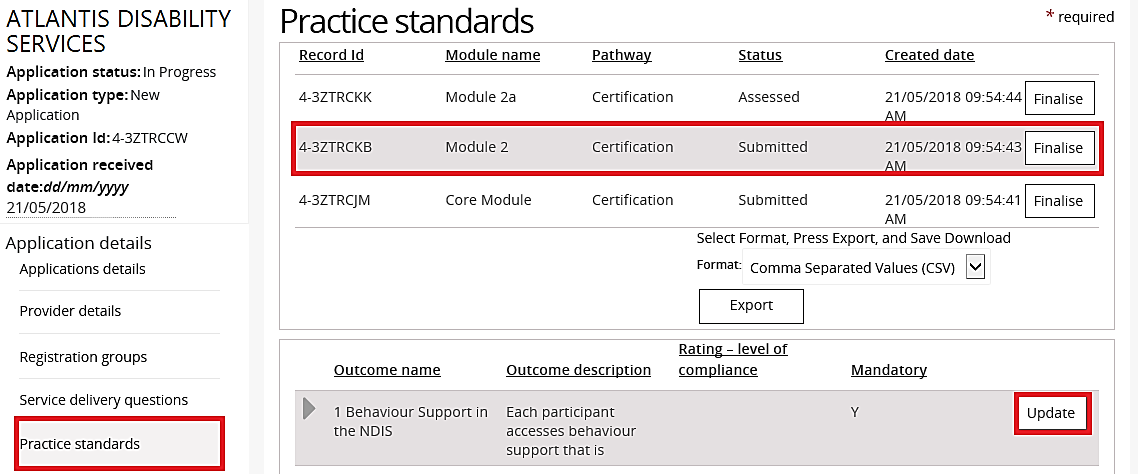 	The Practice standards outcome window opens.Type Audit comments, select a rating at Rating – level of compliance then click Save.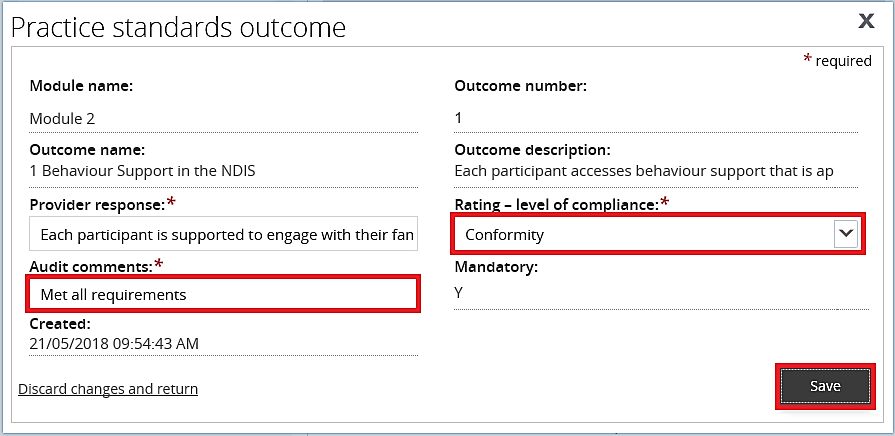 The Practice standard window is displayed again.Repeat step 3 - 4 until all outcomes have been rated.Finalise practice standard moduleOnce all practice standards have been rated, they must each be finalised. This is a prerequisite for making an audit recommendation.Click Practice standards from the left hand side menu.Select a practice standards module then click Finalise. 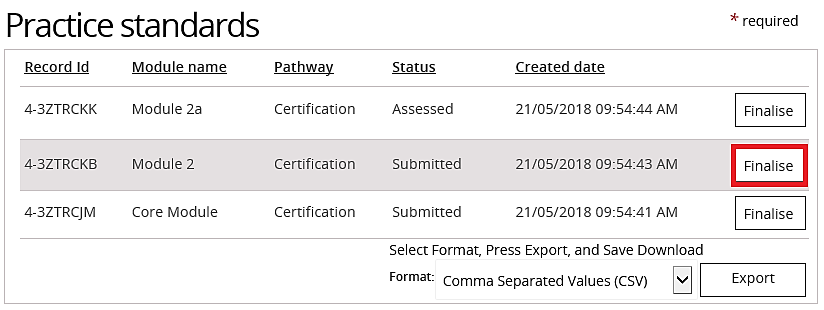 The status of the practice standard module changes from Submitted to Assessed.Repeat step 2 until all practice standards modules have been finalised. Assess the registration groupsAdd registration groupsClick the Registration groups from the left hand side menu then click Add. 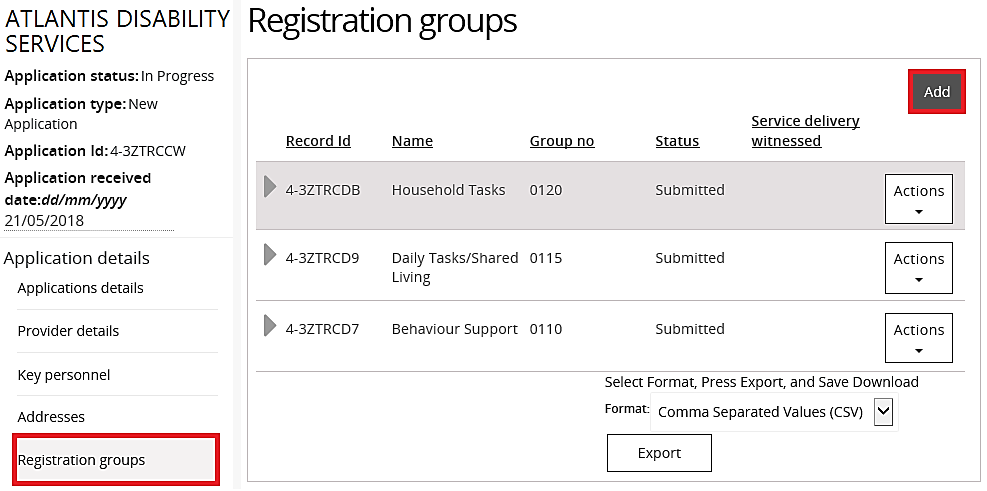 Select new registration group then click Add.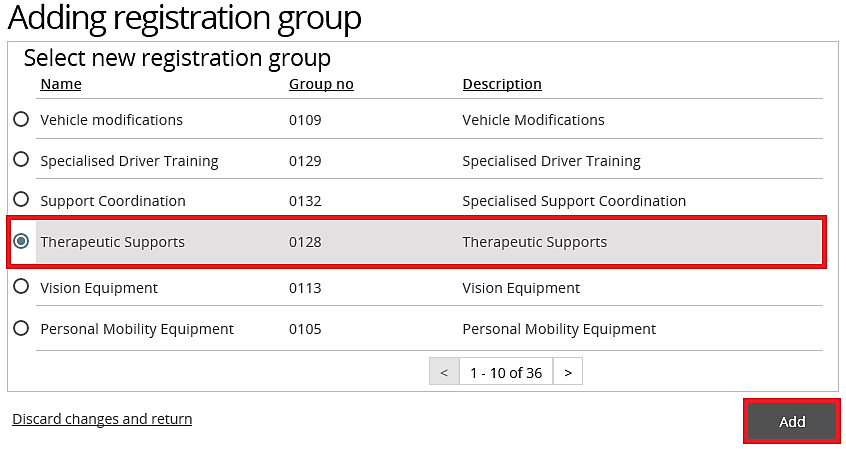 	The registration group is added.Witness a service delivery for registration groupClick the Registration details from the left hand side menu.Select the Registration group to witness, click the Actions drop down menu then select Witnessed.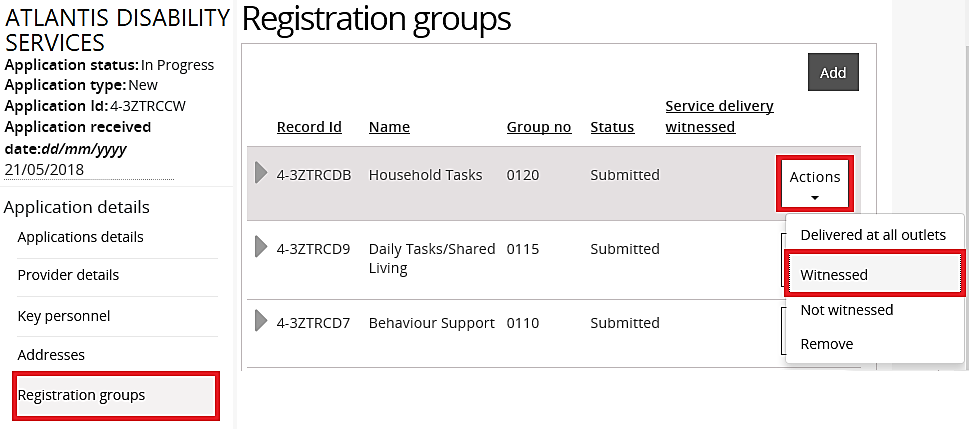 	The Registration group is marked as Witnessed.Not witness a service delivery for registration groupClick the Registration details from the left hand side menu.Select the Registration group to not witness, click the Actions drop down menu then select Not Witnessed.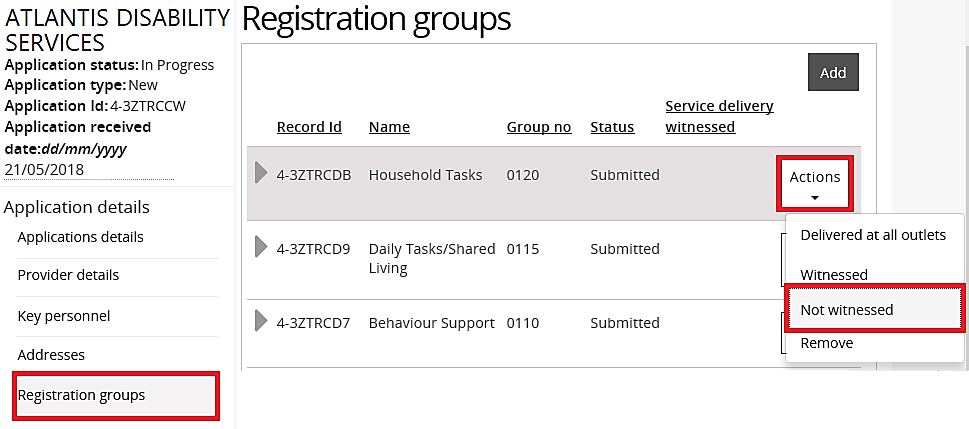 The registration group is marked as Not witnessed. Remove a registration groupClick Registration groups from the left hand side menu.Select the Registration group to remove, click the Actions drop down menu then select Remove.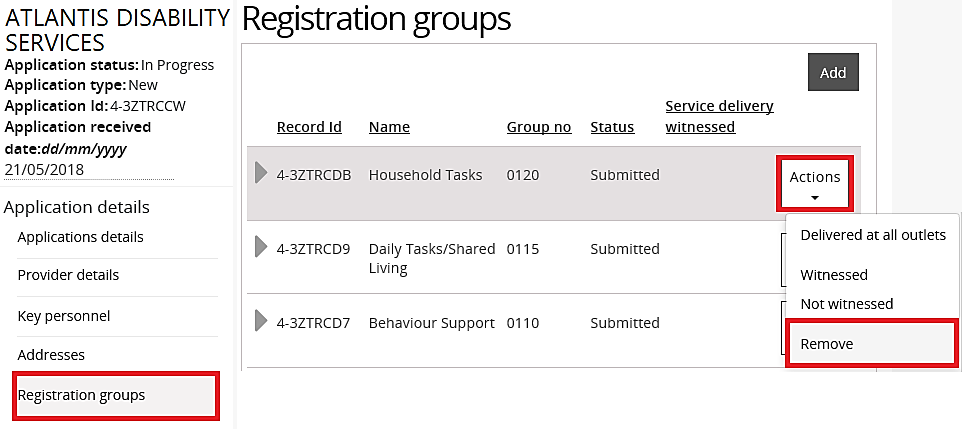 	The registration group is removed.Update service delivery questionsClick Service delivery questions from the left hand side menu then click Update.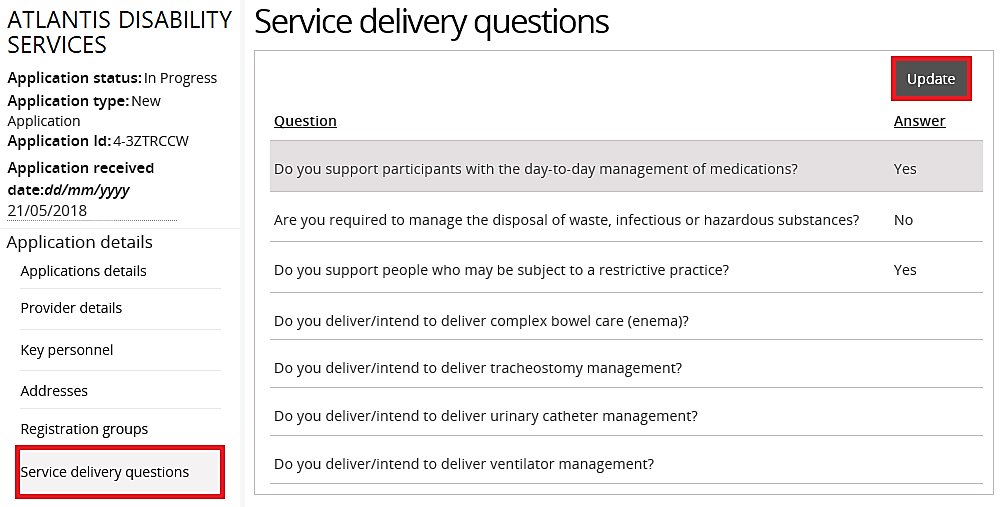 Select the answers to the Service delivery questions.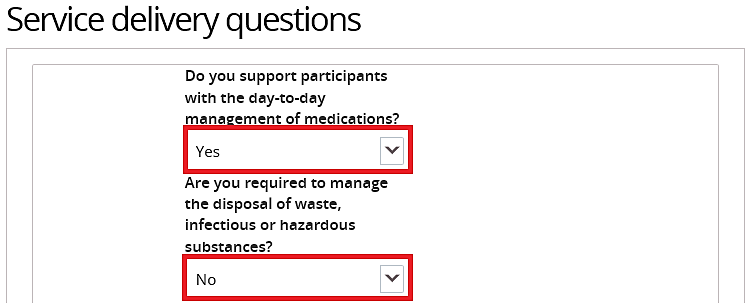 Click Save.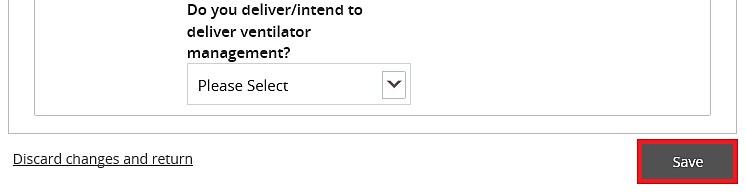 	The service delivery questions have been updated. 